Spiegeleikuchen vom BlechZutaten250g 		Margarine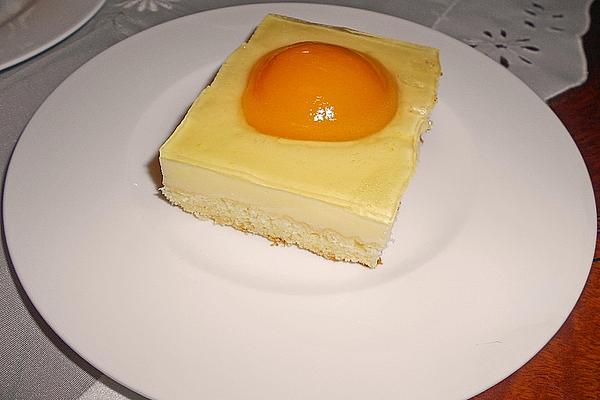 250g		Zucker1 Pck. 		Vanillezucker5 		Eier250g 		Mehl½ Pck. 		Backpulver2 Becher 	Schmand1 Liter 	Milch2 Pck. 		Puddingpulver VanilleFür den Belag2 Dosen PfirsicheFür den Guss2 Pck. TortengussZubereitungMargarine, Zucker, 1 Päckchen Vanillezucker, 5 Eier, 250 g Mehl, 1/2Päckchen Backpulver zu einem Teig verarbeiten. Den Backofen auf 200 Grad vorheizen und 10-15 Minuten backen.
Mit der Milch nach Packungsanleitung den Pudding kochen, abkühlen lassen zum Schluss den Schmand darunter rühren. Den Pudding auf den Kuchen geben. 
Nun die 2 Dosen Pfirsiche gut abtropfen lassen. Die Pfirsiche mit der Schnittfläche nach unten auf den Kuchen legen. Nochmals bei 200 Grad 10-15min. backen. 
Auf den erkalteten Kuchen den Guss aus 2 Päckchen Tortenguss darüber geben. Guten Appetit! 